	National Casualty CompanyHome Office:	One Nationwide PlazaColumbus, Ohio 43215Adm. Office:		Scottsdale, Arizona 85258	Scottsdale Insurance CompanyHome Office:	One Nationwide PlazaAdm. Office:		Scottsdale, Arizona 85258	Scottsdale Indemnity CompanyHome Office:	One Nationwide PlazaAdm. Office:		,  85258	Scottsdale Surplus Lines Insurance CompanyAdm. Office:		,  85258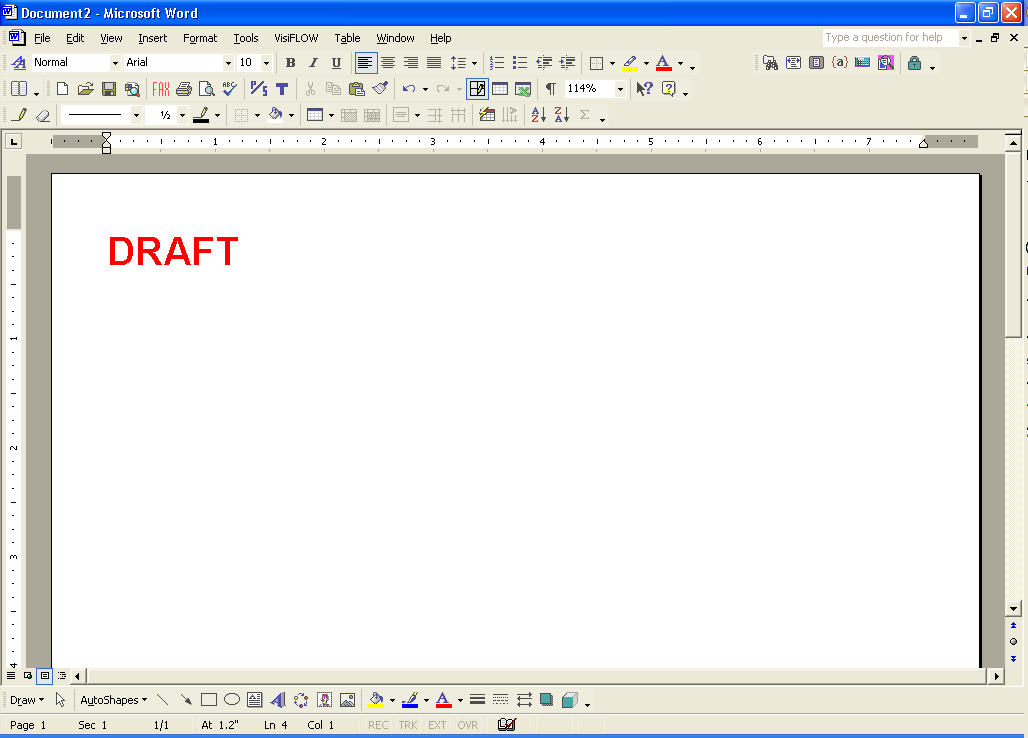 GARAGE APPLICATION SUPPLEMENT 
SALVAGE YARD SUPPLEMENTAL APPLICATION(To be completed in addition to CGZ-APP-6 Application for Garage Policy)1.	Where did you receive your training?      	3.	Is your yard completely fenced?	 Yes   NoWhat is the height of the fence?      	4.	Is the yard kept separate from the rest of the operations?	 Yes   No5.	Are customers permitted to pull their own parts?	 Yes   No6.	If customers are allowed in the salvage yard, are they accompanied?	 Yes   No7.	Provide gross receipts for the following that are applicable to your operations:Auto part sales:	$     	Auto sales:	$     	Scrap metal operations (non-auto):	$     	Towing operations:	$     	Other operations:	$     	8.	Do you warrant parts, autos or repairs?.....................................................................................................  Yes   NoIf yes, attach a copy of warranty.9.	Do you stack vehicles?	 Yes   NoIf yes, how high?      	Do you use a rack to stack vehicles?	 Yes   NoIf yes, provide the Manufacturer and Model Number:      	10.	What percentage of vehicles on your lot are:Inoperable:		     %Operable:		     %11.	What percentage of vehicles on your lot require?Cosmetic repair:		     %Mechanical repair:		     %Structural repair:		     %Frame straightening:		     %13.	How are the following stored and discarded:Used tires:      	Automobile fluids (ex: motor oil):      	Batteries:      	14.	How do you dispose of vehicles that no longer have any value to you?      	15.	Do you have your own car crusher?	 Yes   NoIf yes, are your employees trained to use it?	 Yes   NoIs it fenced with no customer access?…………………………………………………………………………….. Yes   NoWhat safety measures are in place?      	Refer to the application form for state fraud warnings.Applicant or authorized representative of the applicant, confirm and warrant that all of the above are true and accurate representations of my garage operation.APPLICANT’S NAME AND TITLE:      	APPLICANT’S SIGNATURE: 		Date:      	(Must be signed by an authorized representative, owner, partner or executive officer)PRODUCER’S SIGNATURE: 		DATE:      	2.	What is the training and experience of your employees?      12.	List any specialized equipment you own (including forklifts, front end loaders, etc.):      